BCU TBTN MINUTES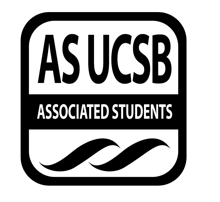 Associated Students DATE: 5/01/2019LOCATION: 	 Women’s Center SRB		Minutes/Actions recorded by: Alexandria WilliamsCALL TO ORDER: 6:11pm by Emily Umana, Co-Chair A. MEETING BUSINESSRoll Call Acceptance of Excused Absences Acceptance of Proxies B. PUBLIC FORUMNoneREPORTS  Advisor’s Report None  Executive Officer’s Report(s) None Group Project/Member Report(s)None ACCEPTANCE of AGENDA/CHANGES to AGENDA NoneACCEPTANCE of ACTION SUMMARY/MINUTESApproval of our Action Summary/Minutes from: 4/24MOTION/SECOND: N/A Motion Language: N/A	 ACTION: N/AACTION ITEMS  F-1. Old Business:  F-2 New BusinessDISCUSSION ITEMS AnnouncementsEvent “Take back the media”Make google slides throughout the weekWednesday 8, 2019Look for replacements REMARKSADJOURNMENTMOTION/SECOND: Umana/Amores  Motion Language: Motion to Adjourn	 ACTION: 6:27pmNameNote: absent (excused/not excused)arrived late (time)departed early (time)proxy (full name)NameNote:absent (excused/not excused)arrived late (time)departed early (time)proxy (full name)Emily Umana Present Haley VogelPresent Julianne Amores Present Micah AlmasAbsent (excused) Mhira Zambrano Absent (excused) Pre-entered NameKatie BassPresentPre-entered NameAlex WilliamsPresent Pre-entered NameAmikka De CastroArrived late (6:28)Pre-entered Name